Veselov Gennady DmitriyExperience:Documents and further information:Iam ready to start work as master o board the bulk carrier GC,DG vessel, Please contact with me by phone or mail.Position applied for: MasterDate of birth: 19.05.1960 (age: 57)Citizenship: RussiaResidence permit in Ukraine: NoCountry of residence: RussiaCity of residence: AzovPermanent address: 19, app.53Contact Tel. No: +7 (928) 165-41-22 / +7 (929) 819-58-28E-Mail: vesmast@hotmail.comU.S. visa: NoE.U. visa: NoUkrainian biometric international passport: Not specifiedDate available from: 20.03.2014English knowledge: GoodMinimum salary: 5000 $ per month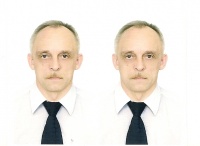 PositionFrom / ToVessel nameVessel typeDWTMEBHPFlagShipownerCrewingMaster30.01.2008-16.09.2013MINISTAR VIIDry Cargo3566SKL1200ComorosAlton Systems LtdVals Marine Ltd, MoscowMaster24.10.2007-03.06.2008FunkyBulk Carrier5200SKL2400PanamaSPP Maritime, GreeceAdmiral AgencyMaster12.02.2007-24.07.2007TortugaBulk Carrier12000Sulzer6700Union of ComorosSunShip Inc., PanamaKredo ShippingMaster18.07.2006-19.12.2006NewfaneBulk Carrier8650MAN7500MaltaNewfane Consulting S.A.Kredo Shipping